Rentrée 2022/2023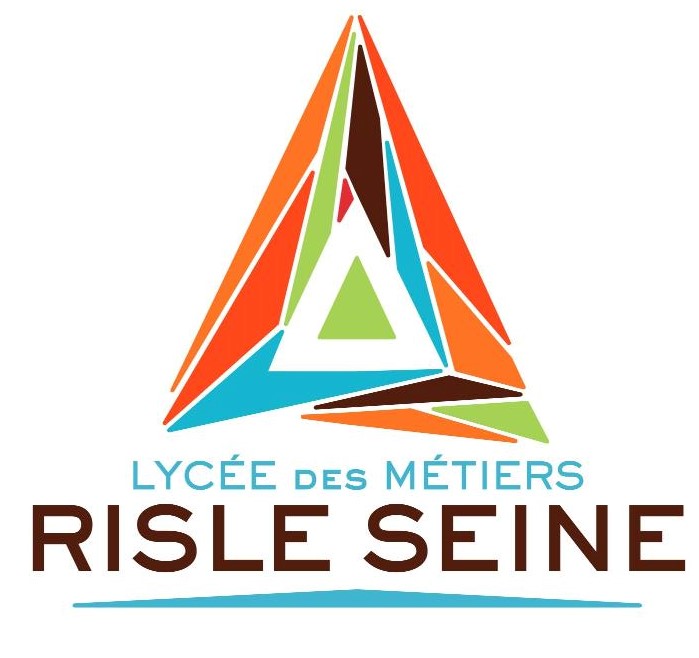 				  ENSEIGNEMENT à DISTANCE						      Nous avons besoin des informations suivantes :NOM :				Prénom :				Classe :	ADRESSE POSTALE :Téléphone portable responsable : Téléphone portable élève   	    :	Email Responsable	               :                                                  @Email élève				    :                                                  @Outils informatiques au domicile	:	→	Ordinateur		OUI	□		NON 	□	→	Tablette		OUI	□		NON 	□	→	Scan			OUI	□		NON 	□	→	Imprimante		OUI	□		NON 	□LOGICIELS	→	WORD 			OUI	□		NON 	□			EXCEL	 		OUI	□		NON 	□AUTRE	→	si oui, lequel :……………………………………………………………Réception du réseau			:	→	Très satisfaisante	OUI	□		NON 	□	→	Satisfaisante		OUI	□		NON 	□	→	Moyenne		OUI	□		NON 	□	→	Zone blanche		OUI	□		NON 	□Document à remplir obligatoirement